Name: _____________________________________ Period# ____				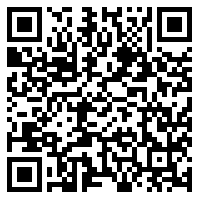 LINK: https://tinyurl.com/n8enhyyMajor Religious Regions of the United States Directions: Use page 197 in the green textbook to color code the map AND create a key 	*(HINT: You DO NOT need to use the same colors as the map in the textbook)*Map Key: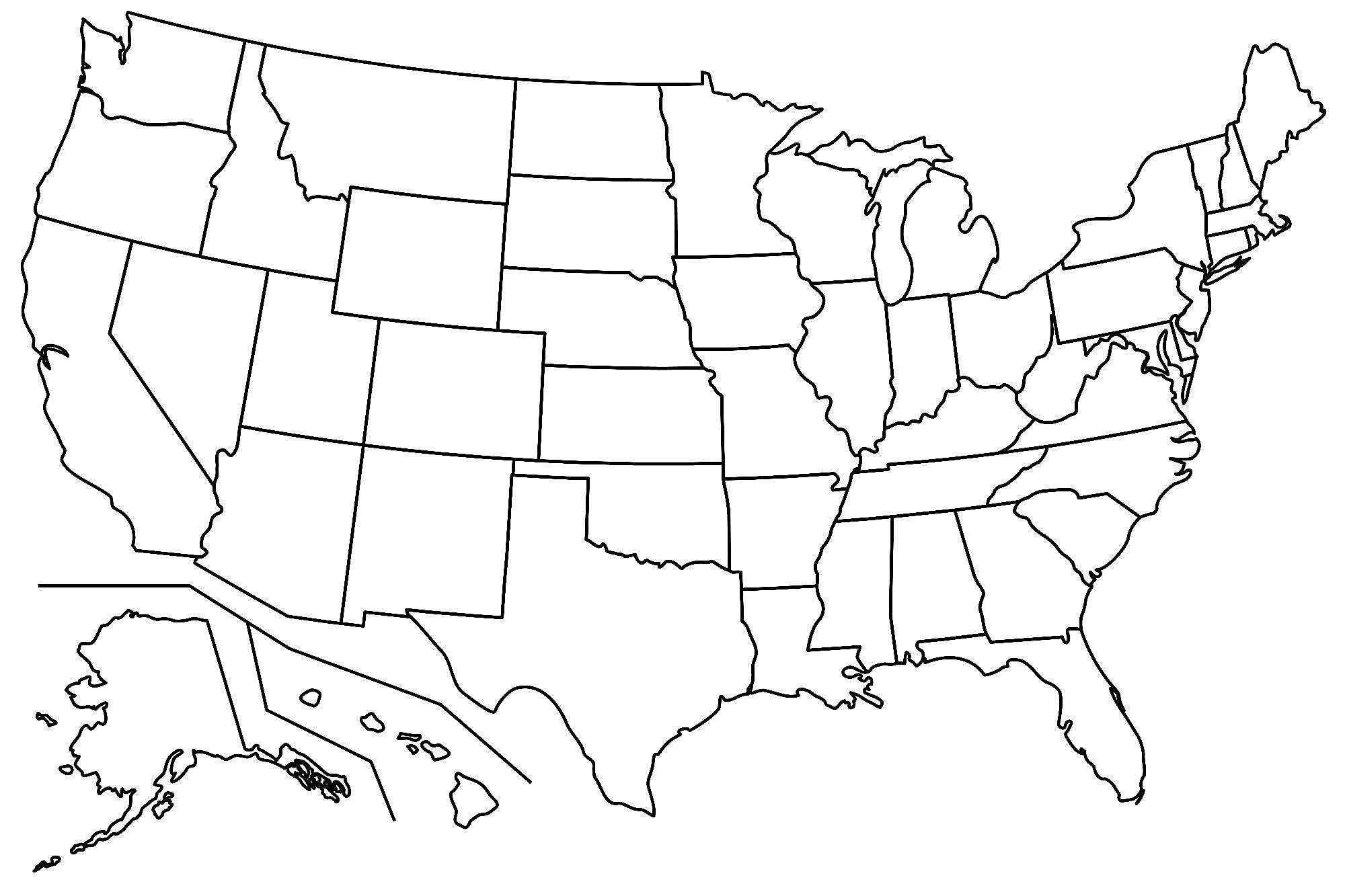 Directions: Label the 50 states below – USE google to label map 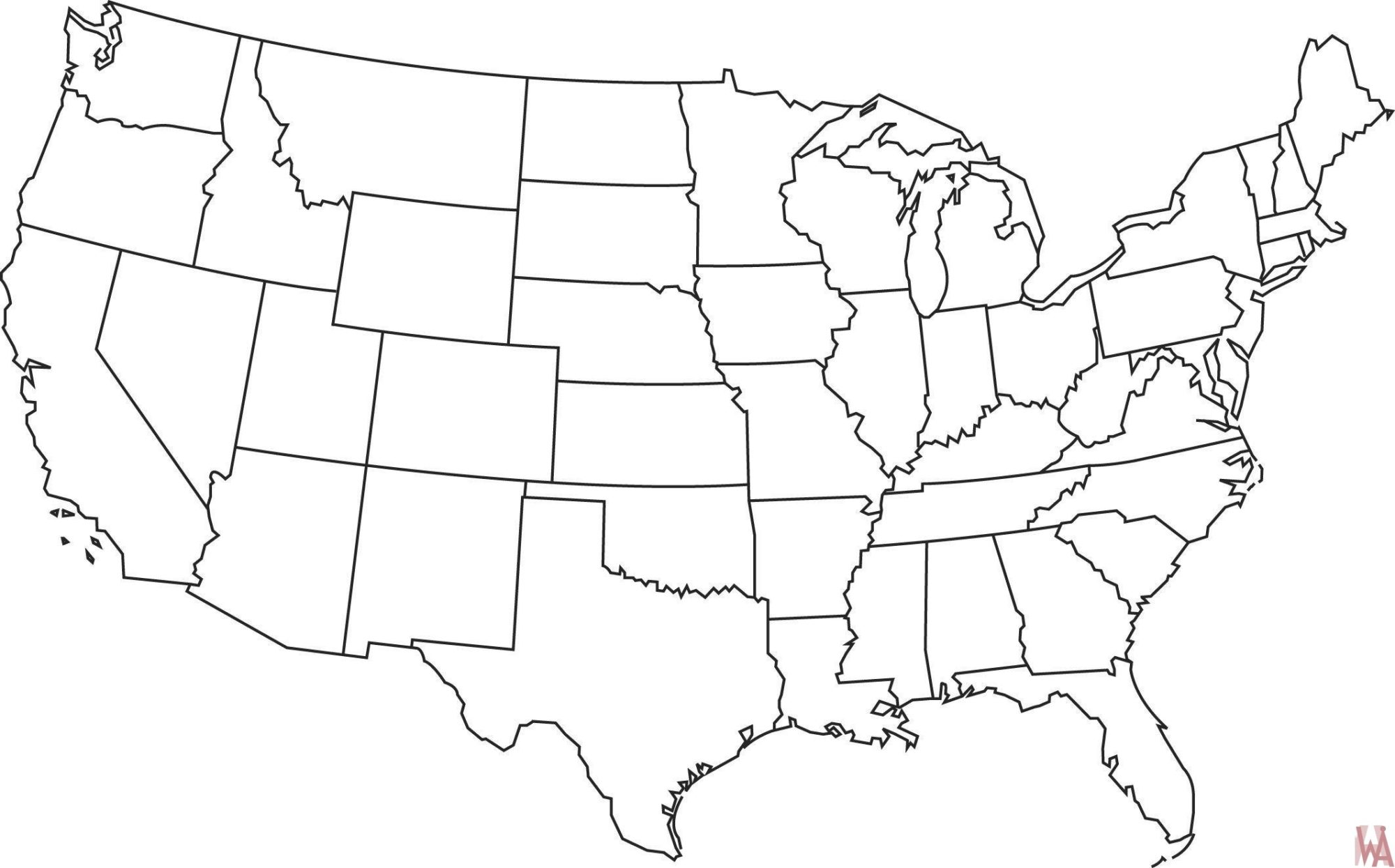 